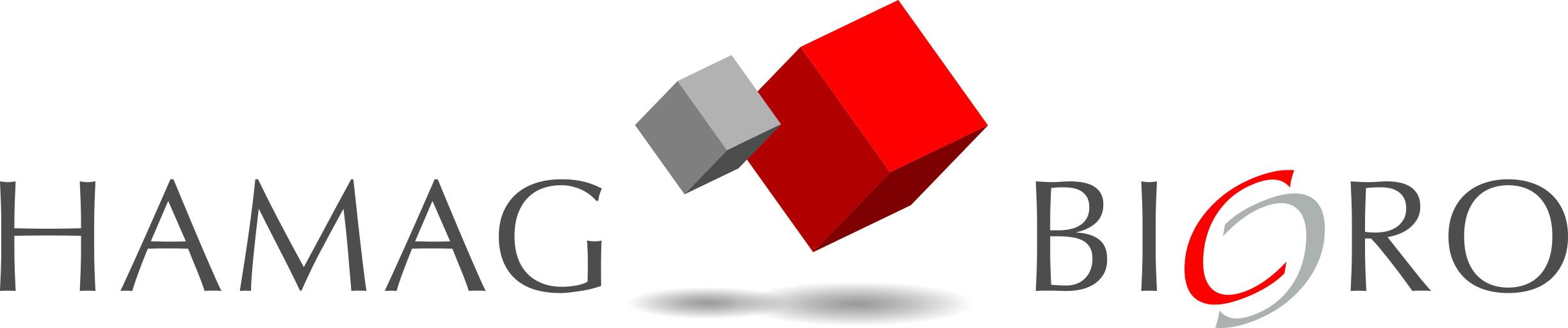 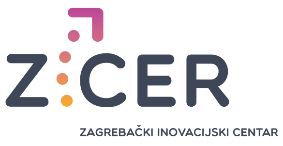 1,5 milijuna kuna bespovratnih sredstava za međunarodnu suradnju   program Eurostars Četvrtak, 4. travnja 2019. godineZagrebački inovacijski centar ZICER, Avenija Dubrovnik 15, 10000 ZagrebPROGRAM DOGAĐANJA	 08:30 – 9:00Registracija9:00 – 9:15Uvodni govor   – Vjeran Vrbanec, predsjednik Uprave, HAMAG – BICRO             – Frane Šesnić, direktor, Zagrebački inovacijski centar (ZICER)– Colette John-Grant, EUREKA i Eurostars Nacionalni koordinator projekata (NPC) Švicarska, State Secretariat for Education, Research and Innovation SERI9:15 – 9:25Švicarsko-hrvatski program suradnje  – Colette John-Grant, EUREKA i Eurostars Nacionalni koordinator projekata (NPC) Švicarska, State Secretariat for Education, Research and Innovation SERI9:25 – 9:55Program Eurostars – Gordana Kregar, Eurostars Project Officer, EUREKA Tajništvo9:55 – 10:30Kako se prijaviti u Eurostars program?  – Ira Alaburić, EUREKA i Eurostars Nacionalni koordinator projekata (NPC) Hrvatska, HAMAG-BICRO10:30 – 10:40EUREKA Global Innovation Summit – Manchester (UK), 14.-16.05.2019. - Ira Alaburić, EUREKA i Eurostars Nacionalni koordinator projekata (NPC) Hrvatska, HAMAG-BICRO10:40 – 10:50Pitanja i odgovori (I.dio)10:50 – 11:20Pauza 11:20 – 11:50Kako pripremiti dobru Eurostars aplikaciju – Nenad Buljan, član Eurostars nezavisnog ocjenjivačkog odbora (IEP)11:50 – 12:00Kako pronaći međunarodnog partnera putem EEN-a? – Lada Benzon Kršnjavi, voditeljica Europske poduzetničke mreže, HAMAG-BICRO12:00 – 12:20Uspješna priča iz prakse – Sandro Mur, direktor, Bella Software d.o.o.                                           – Urška Sršen, voditeljica projekta, Bella Software d.o.o.12:20 – 12:30Natječaj za EUREKA program - Ira Alaburić, NPC Hrvatska, HAMAG-BICRO12:30 – 12:40Pitanja i odgovori (II.dio) 12:40 – 13:40Ručak